Request for New Training Development FormThis form is the approval process required to develop or purchase a new training and enter it into the Learning Management System. STEP 1: TELL US ABOUT THE TRAINING ACTIVITY THAT YOU ARE PROPOSING What is the title of training?What are the expected objectives/results of the training?  (e.g. What will the participant be able to do after training that he or she can’t do now?) What are the Learning Objectives supporting the proposed training results or outcomes? (e.g. The Participant successfully enters bi-annual goals for their employees in Performance Management system.)What is the Performance Measurement of the training?  (e.g. What will the participant need to accomplish or demonstrate for the activity to be successful?  Example: The participant will login to the Performance Management system, write two bi-annual performance goals using SMART criteria)What is the delivery method of this course?	Instructor-led		eLearning or Webinar	 *	  Blended (Elements of both) 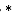 If your proposed course has an eLearning component, contact OED for the latest technical specifications for eLearning courses to be hosted on the CDOT LMS.What is the duration of the course in hours?  (Assume 8 training hours per day.  Over 8 hours is a multi-day course. If a multi-day course, please list the day and then hours.  e.g. Day 1: 8 hours. Day 2: 4 hours. For eLearning, provide estimated hours to complete the course.)Days / Hours:Is there a prerequisite for this course? (A “firm” prerequisite means people could not register for this course without completing the prerequisite first.)No		Yes 		If “Yes”, Enter the Course title and LMS Item number below.Is this training mandatory by statute, policy or other directive to a specific audience? No		Yes 		If “Yes”, Enter the name of the audience below.What are the Reasons for Proposing the Activity Now?  (Provide a brief explanation as to why the activity has been identified as a priority. If the activity is required by Federal or State statute, mandate or other directive, list that directive and the local Office of Primary Responsibility or Point of Contact for that directive.)Impact if the Activity is not approved: Are there consequences if this activity is not approved? What is the delivery method of this course?	CDOT Resource	Vendor *	  Other If training is created by a vendor or other please provide the name and cost below.Name of Vendor/Other:                                                                       Cost:List Supporting Documents/Attachments (e.g. A Detailed Estimate of Cost to Develop/Deliver; Information regarding Federal or State mandate for this activity; Letter of Support from the Sponsoring College, etc.)STEP 2: FORWARD THIS FORM TO YOUR SPONSOR FOR APPROVALCollege Dean or Executive Sponsor:   Approved             Disapproved             Name/Signature:										Date:For College Dean: Is/Should this training listed in any Career Development Maps?  Yes        No  Comments:Please email  this form and attachments to the CDOTU Administrator at Michael.Muszynski@state.co.usHR/OED: Approval Chain (HR/OED USE ONLY)	CDOTU/OED Review: Training Waiver Required   Yes           No             Name/Signature										DateDirector of HR:   Approved            Disapproved*           Sourcing:  Internal Development           External Purchase  Name/Signature										Date*If disapproved, comment/feedback is required.  Please attach.FOR LMS Entry:LMS Course Title:LMS ITEM #:LMS Domain:Contact for ItemWho is the Senior Sponsor of the training?  (e.g. CDOTU College Dean, Department Head, RTD, Regional Superintendent)Who is the target audience for the training? (e.g. This training is for all CDOT supervisors)